                                            INTERNAL                                            ASSIGNMENT SET-I  SESSION	 FEB/MAR 2021PROGRAMME	BACHELOR OF BUSINESS ADMINISTRATION (BBA)                                                      SEMESTER  ICOURSE CODE & NAME	DBB1102 - ORGANIZATIONAL BEHAVIOURQ1.  Mintzberg  provided  a  categorization  scheme  for  defining  what managers do based on the managerial roles they use at work. Discuss	   10	Ans 1. In the late 1960s, Henry Mintzberg, conducted a survey on five executives to determine what managers do while carrying out their jobs. Based on the results, he concluded that managers perform 10 different and highly related roles that are attributable to their jobs. According to their relativeness, he then categorized these ten roles into three broad categories, i.e., interpersonal Its Half solved onlyBuy Complete from our online storeManipal UniversityFully solved assignment available for session Feb/March 2021,your last date is 31th July 2021.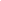 Lowest price guarantee with quality.Charges INR 150 only per assignment. For more information you can get via mail or Whats app also
Mail id is aapkieducation@gmail.comOur website www.aapkieducation.comAfter mail, we will reply you instant or maximum1 hour.Otherwise you can also contact on ourwhatsapp no 8791490301.Contact no is +91 87-55555-879Q2.  What is transactional analysis? Describe three ego states and various types of transactions under TA. Support your answers with relevant examples.	3+7	10Ans 2.Transactional analysis: Transactional Analysis (TA) is a theory developed by Dr. Eric Berne in the 1950s. It is a technique or tool used by people to better understand their own and others’ behavior, especially in interpersonal relationships. TA has its roots deeply fixed in the field of Psychotherapy.For example, if A sends a message to B and receives a response from B accordingly, then we can Q3.  Define  emotions.  Describe  the  importance  of  emotions.  (Any  8 points).  10Ans 3.Emotions:Emotions are defined as a complex pattern of arousal, subjective feelings, and cognitive interpretation involving physiological and psychological reactions. They can also be explained as intense feelings that are directed at someone or something (object). Emotions are often confused with moods and effects. Affect is a broad concept and includes a wide range of feelings that we 